               Event Risk Assessment and Preparedness     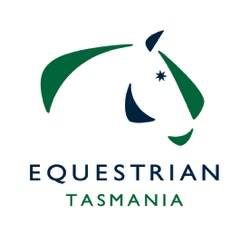                                 Club/Committee Name: 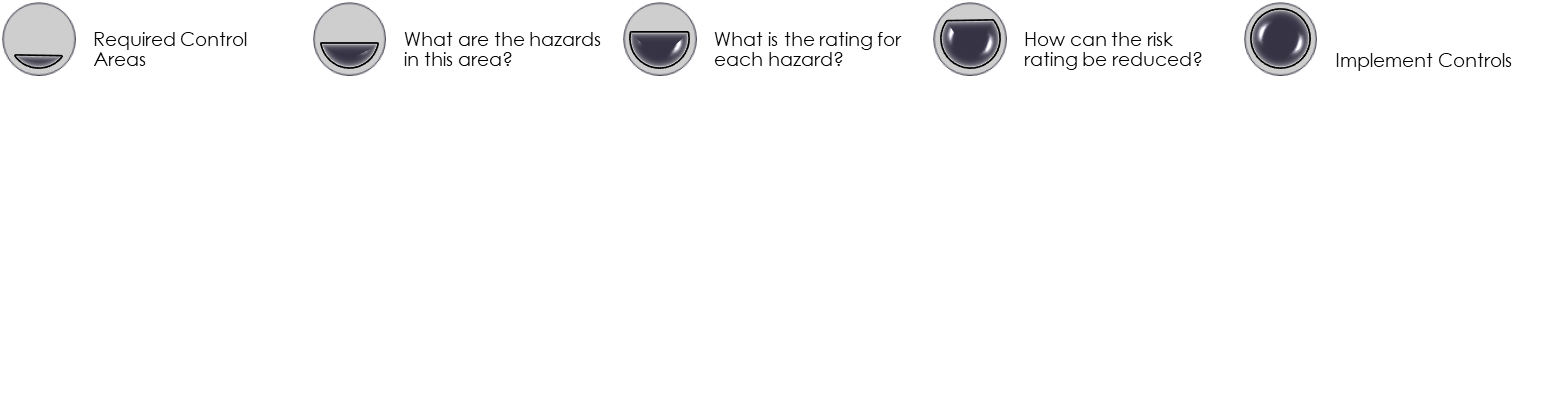 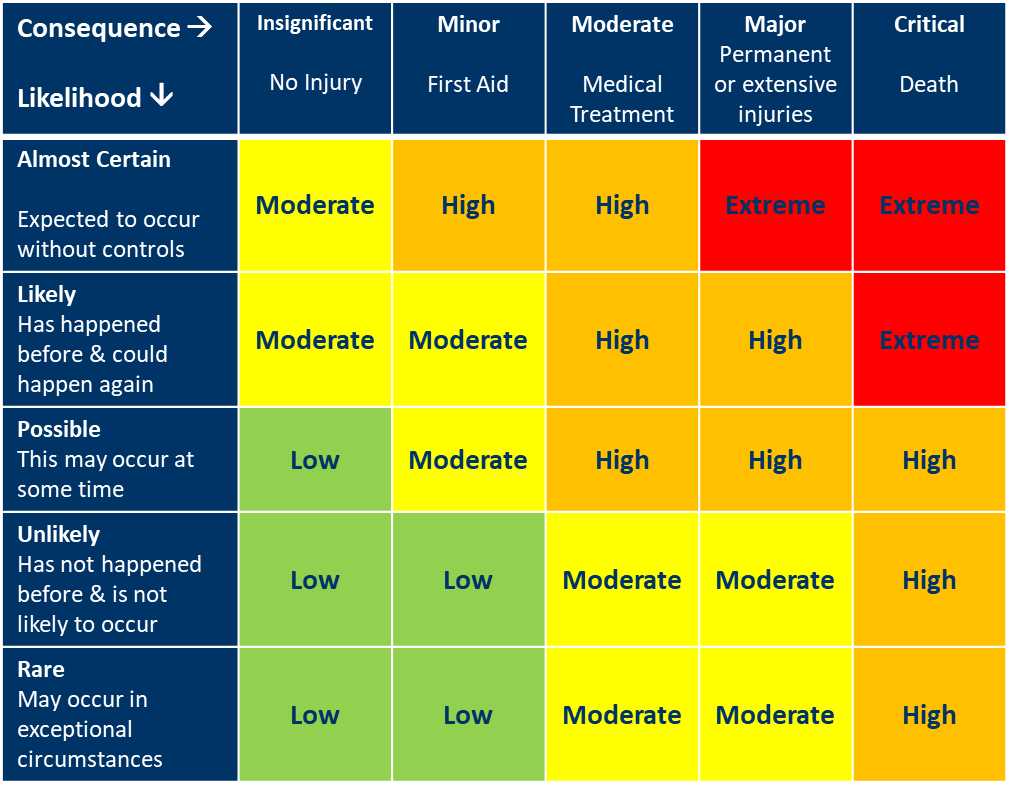 Risk Assessment & Management PlanPlease add rows and detail to your plan as required to cover all hazards identifiedEmergency Preparedness Plan / Serious Incident Management PlanLocation:Event Date:Start Date: If other please describeNAFinish:Event Coordinator:Hazard SourceIs this Hazard present?(Yes/No)Risk Rating? LowModerateHighExtremeRisk Management PlanA risk management plan must be completed for Risks rated High or ExtremeImplementedCommunicatedAssessedEvent ManagementAccess & ParkingGates & AccessRoadsTruck /Horse Float ParkingSpectator ParkingOvernight ParkingStable AccessTraffic Management - VehiclesVehicle routesSpeedJudge and official vehiclesTraffic Management – HorsesParking/ stabling to competition routeHorse/ vehicle crossing managementCamping, Stabling and FacilitiesCamping AreasElectricity AccessStablesToilets and ShowersBiosecurityBiosecurity HazardsBiosecurity (other)Hazard SourceIs this Hazard present?(Yes/No)Risk Rating? LowModerateHighExtremeRisk Management PlanA risk management plan must be completed for Risks rated High or ExtremeImplementedCommunicatedAssessedField of PlaySurfaces and surrounds	Competition area location and condition	Warm-up location and condition	Jumps and other event equipmentHorse Hazards	Conditions or actions that could startle horsesWeather	Hot weather	RainRoles and ResponsibilitiesHave the roles and responsibilities of the following people in managing risk at the event been documented and communicated? (yes/ no/ NA)Have the roles and responsibilities of the following people in managing risk at the event been documented and communicated? (yes/ no/ NA)Have the roles and responsibilities of the following people in responding to and managing incidents and injuries been documented and communicated(yes/ no/ NA)Event OrganiserOfficialsStewardsEvent CommitteeTechnical DelegateGround JuryOther – please specifyEmergency ResponseYes/NoDetailsDetailsFirst Aid Providers requiredFirst Aid Equipment onsiteEmergency Response PlanReporting ProcessesConcussion Management